				Steps to Success  				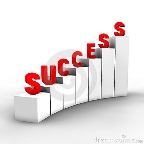 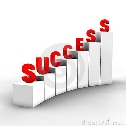 				Steps to Success  				The next stepNotes1) Write out the sum.2) Write out the times table we need.3) How many times does our number go ‘into’ the first digit.4) Carry the remainder5) Write in a decimal point if you need.6) Write in extra 0’s if you need them.The next stepNotes1) Write out the sum.2) Write out the times table we need.3) How many times does our number go ‘into’ the first digit.4) Carry the remainder5) Write in a decimal point if you need.6) Write in extra 0’s if you need them.